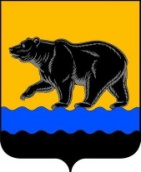 Муниципальное образование город НефтеюганскКООРДИНАЦИОННЫЙ СОВЕТ ПО РАЗВИТИЮ МАЛОГО И СРЕДНЕГО ПРЕДПРИНИМАТЕЛЬСТВА ПРИ АДМИНИСТРАЦИИ ГОРОДА НЕФТЕЮГАНСКАПРОТОКОЛ05.07.2021								                                    № 4ЗАМЕСТИТЕЛЬ ПРЕДСЕДАТЕЛЯ: директор департамента экономического развития администрации города Нефтеюганска Григорьева Светлана АлександровнаСЕКРЕТАРЬ: специалист-эксперт отдела развития предпринимательства и потребительского рынка департамента экономического развития администрации города Нефтеюганска Ильина Юлия ВитальевнаИНФОРМАЦИЯ НАПРАВЛЕНА: ПОВЕСТКА ДНЯ: 	1.О закреплении муниципального имущества на праве хозяйственного ведения за НГМУП «Универсал сервис»:-КЛ 0,4 кВ от ТП-15-3 до жилого дома № 5а в 15 микрорайоне, протяжённостью 244 м.;-КЛ 0,4 кВ от ТП-2-3 до жилого дома № 2 во 2 микрорайоне, протяжённостью 115 м.;-Сооружение, г.Нефтеюганск, мкр. 16А, сооружение ЭС-1, протяжённостью 266 м;-«Здание бани № 2», расположенный по адресу: г.Нефтеюганск, Пионерная зона, ул.Мира, здание № 7, общей площадью 829 кв.м., балансовой стоимостью 13 116 000,00 рублей.Информация предоставлена: Мага Андреем Васильевичем, директором департамента муниципального имущества администрации города Нефтеюганска.1.По первому вопросу:ГОЛОСОВАЛИ: ЗА – единогласно, замечания и предложения отсутствуют.РЕШИЛИ: согласовать закрепление муниципального имущества на праве хозяйственного ведения за НГМУП «Универсал сервис»:-КЛ 0,4 кВ от ТП-15-3 до жилого дома № 5а в 15 микрорайоне, протяжённостью 244 м.;-КЛ 0,4 кВ от ТП-2-3 до жилого дома № 2 во 2 микрорайоне, протяжённостью 115 м.;-Сооружение, г.Нефтеюганск, мкр. 16А, сооружение ЭС-1, протяжённостью 266 м;-«Здание бани № 2», расположенный по адресу: г.Нефтеюганск, Пионерная зона, ул.Мира, здание № 7, общей площадью 829 кв.м., балансовой стоимостью 13 116 000,00 рублей.Заместитель председателя                                    		                   С.А.Григорьева						          Секретарь 								                   Ю.В.ИльинаС.А.Шарабариной, Л.Н.Прудиус, И.А.Каск, Д.А.Мироновой, Я.И.Дмитриеву, Н.Г.Проскуряковой, Е.В.Дубровской, О.А.Клыченко, А.Н.Родионову, Р.З.Самигулину, А.Н.Фалевичу, С.В.Шокину, О.Ю.Зеленцовой, В.Э.Фридману, Марданову А.Б.о.